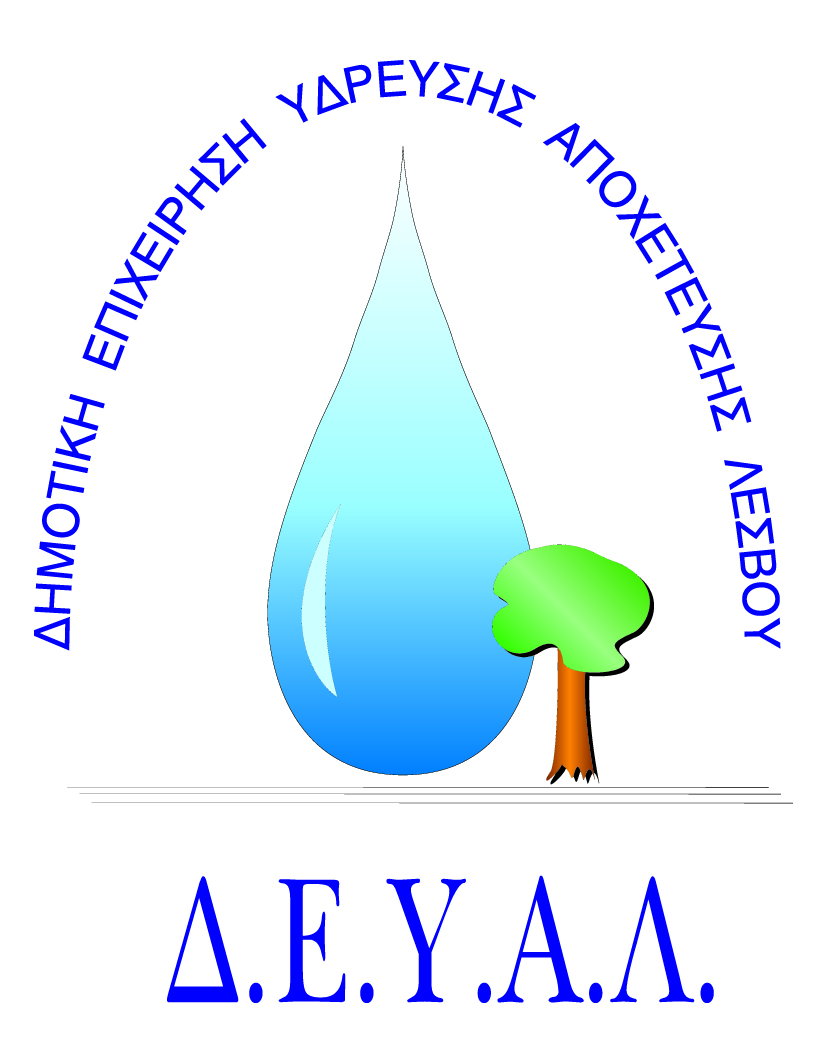 ΔΗΜΟΤΙΚΗ ΕΠΙΧΕΙΡΗΣΗ                                                               Ημερομηνία:ΥΔΡΕΥΣΗΣ ΑΠΟΧΕΤΕΥΣΗΣ                                             ΛΕΣΒΟΥ                                                                                                                     Προς                                                                                                                     Δ.Ε.Υ.Α. ΛέσβουΕΝΤΥΠΟ 1 - ΟΙΚΟΝΟΜΙΚΗ ΠΡΟΣΦΟΡΑ	Προς Υπογραφή Προσφέροντος ή Εκπροσώπου του……………………………………………………… Όνομα υπογράφοντος……………………………………………….Αρ. Δελτίου Ταυτότητας/ΔιαβατηρίουΥπογράφοντος………………………………………………..Ιδιότητα υπογράφοντος……………………………………………… ΘΕΜΑ:Επισκευή διαρροών δεξαμενής ΄΄Βαταχτι΄΄ στην περιοχή  Αγ.Ισίδωρος της Δ.Ε.Πλωμαρίου.   Αρ. πρωτ.:   7960/16-7-2018Α/ΑΠΟΣΟΤΗΤΑΠΕΡΙΓΡΑΦΗΤΙΜΗ ΜΟΝ. ΚΟΣΤΟΣ11Στη δεξαμενή ΄΄Βαταχτί΄΄ ενώ έγιναν ενέργειες και αποκαταστάθηκαν οι διαρροές του αριστερού τμήματος του θαλάμου δικλείδων τώρα παρουσιάζει πρόβλημα διαρροών το δεξιό τμήμα.Άμεση αποκατάσταση των διαρροών σωλήνων βανών κ.τ.λ. ή κενωτηρίου ή εξόδου δεξαμενήςΚΑΘΑΡΗ ΑΞΙΑΚΑΘΑΡΗ ΑΞΙΑΚΑΘΑΡΗ ΑΞΙΑΚΑΘΑΡΗ ΑΞΙΑΦΠΑ…..%ΦΠΑ…..%ΦΠΑ…..%ΦΠΑ…..%ΣΥΝΟΛΟΣΥΝΟΛΟΣΥΝΟΛΟΣΥΝΟΛΟ